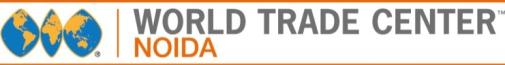 Cheques in favour of - WTC NOIDAPayment Plans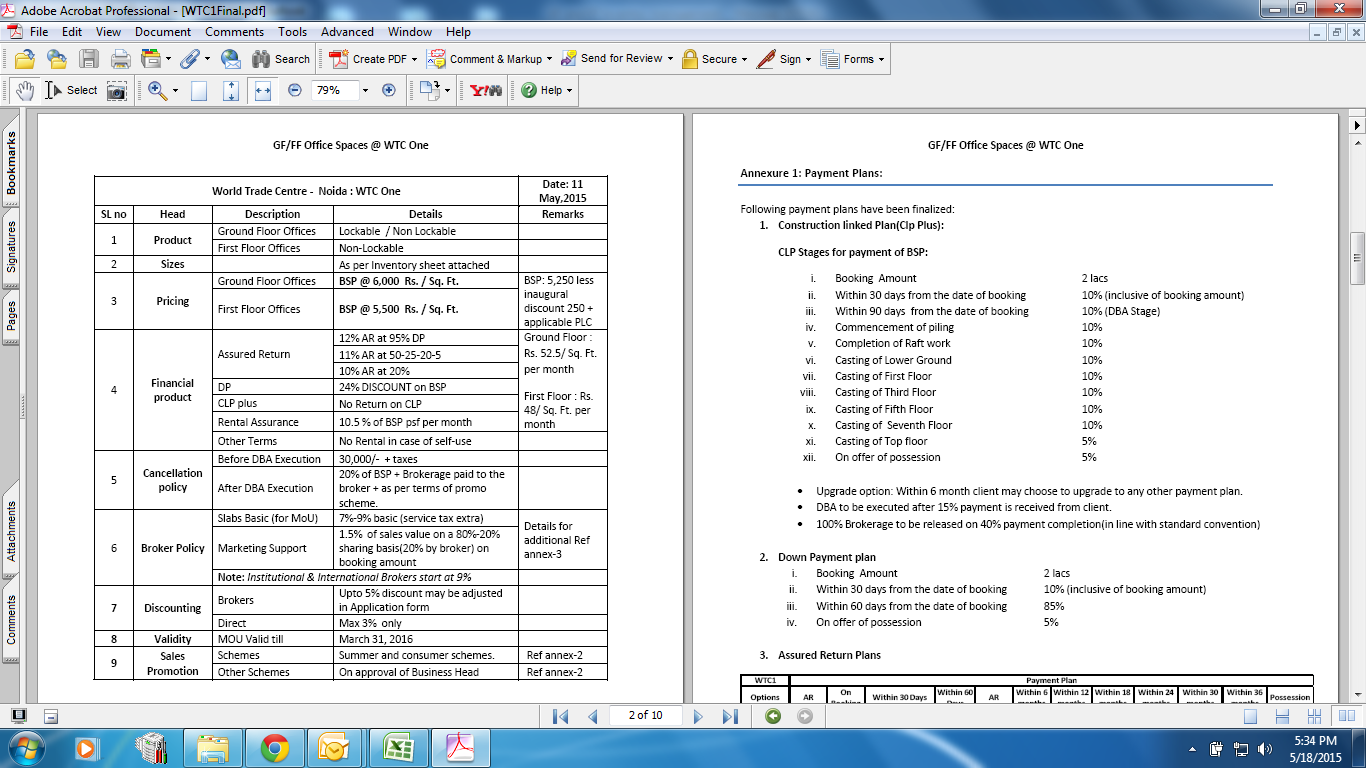 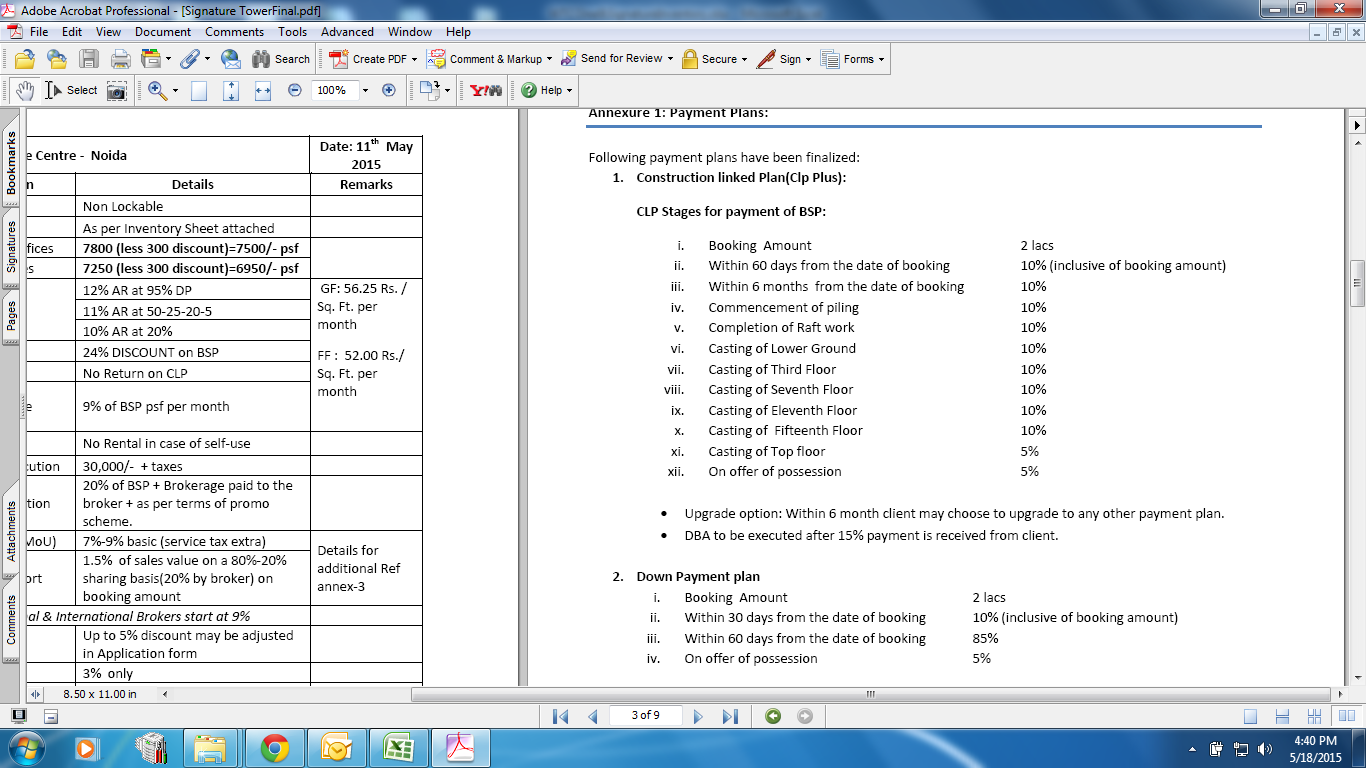 Applicable DP discount with No Assured return=20%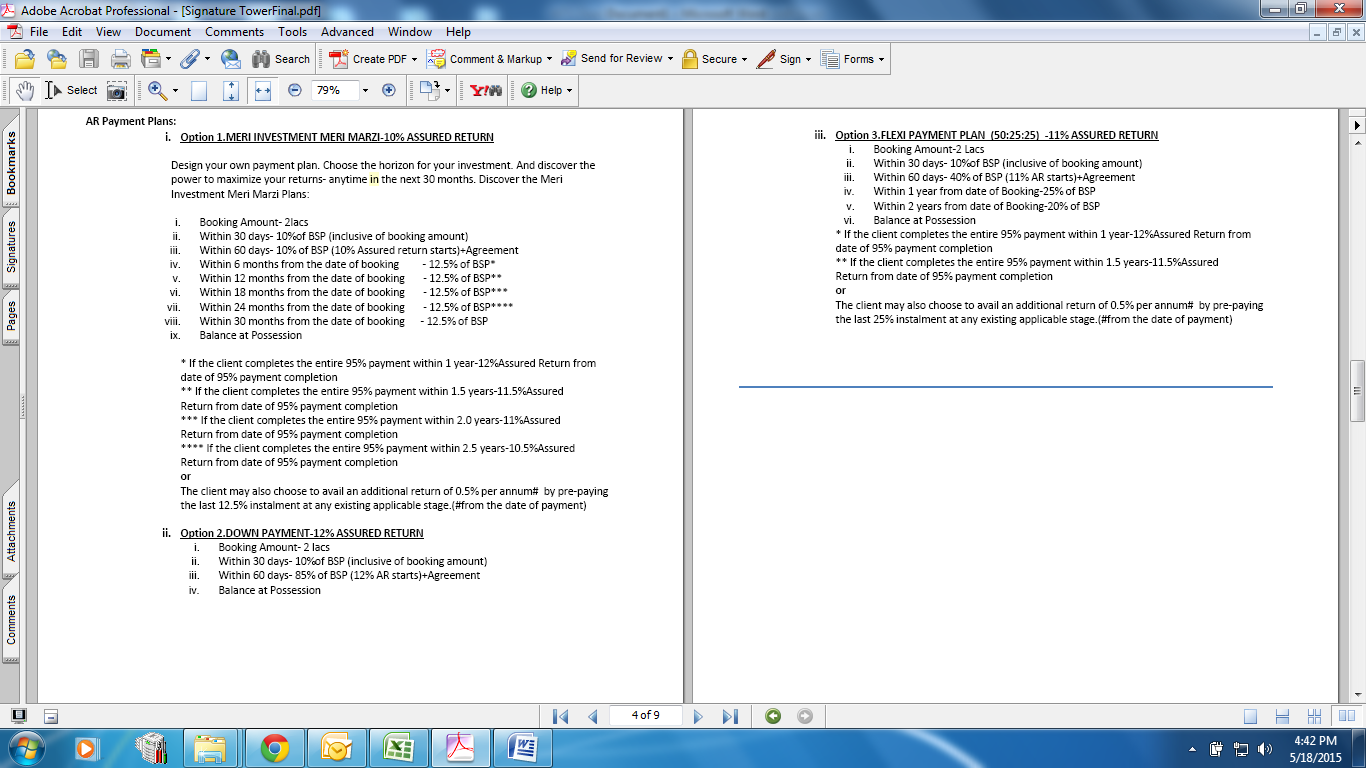 ParameterWTC OneGround Floor OfficesBSP @ Rs 6250 psf Less Rs 250 psf=Rs 6000 psfFirst Floor OfficesBSP @ Rs 5750 psf Less Rs 250 psf=Rs 5500 psfRental Commitment*GF-Rs 52.5 psf
FF-Rs 48 psfType GF- Lockable/Non lockable both
FF- Nonlockable onlySizes(in sq ft)GF lockable-480,580,970,1040,Sizes(in sq ft)GF Virtual-570,660Sizes(in sq ft)Sizes(in sq ft)FF-440,450,750Booking amount 2 lacsBalance payment As per payment planPayment Plans1 2 3 Plan,CLP Plus,DPReturns10% or 11  % or 12 %till possession*For 3 years post 
possession